TIDSPUNKTER FOR DIMISSIONSFESTER Fredericia-Kolding-Vejle-Horsens 2018		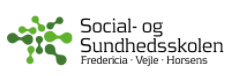 Social- og sundhedsassistenterHoldbetegnelse	Uge	Dato	Tid	StedSSA1608H		UGE 14	06.04.18	10.30-12.00	HorsensSSA1608F		UGE 17	26.04.18	10.30-12.00	FredericiaSSA1611F		UGE 27	06.07.18	10.30-12.00	FredericiaSSA1611H		UGE 27	06.07.18	10.30-12.00	HorsensSSA1612F		UGE 34	21.08.18	10.30-12.00	Fredericia